You’re in the army now!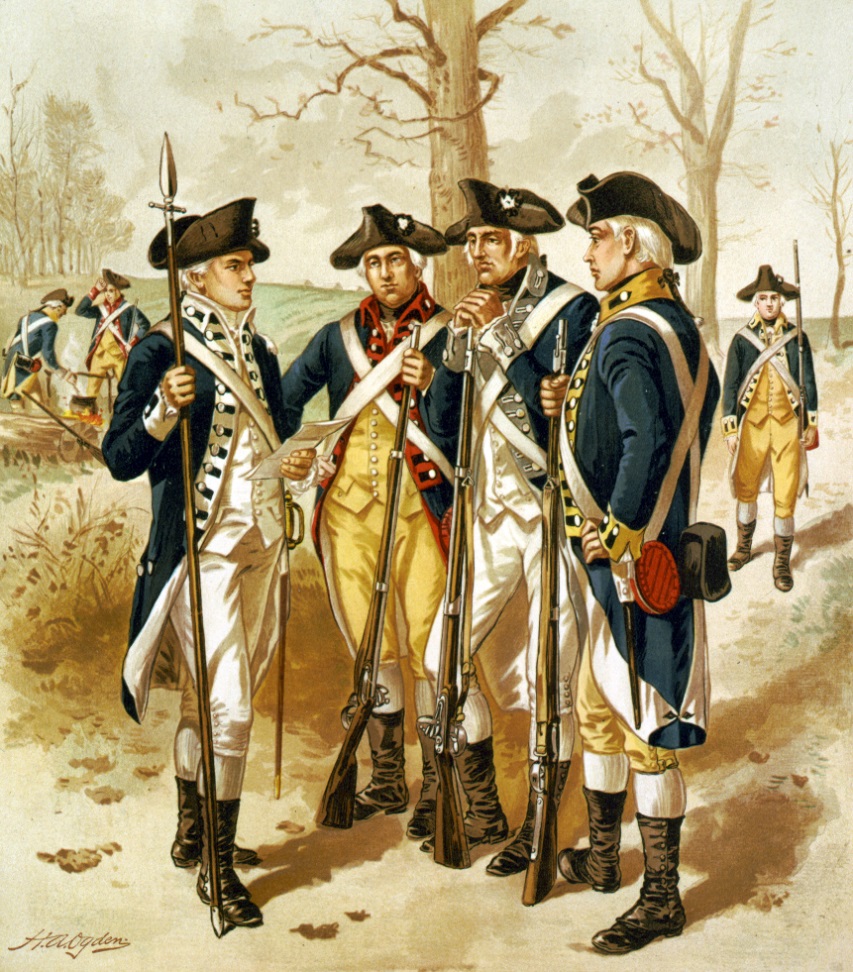 Valley Forge: Would you have quit?__________________’sField Notes